Series of vocational qualification certificate ____________ No _____________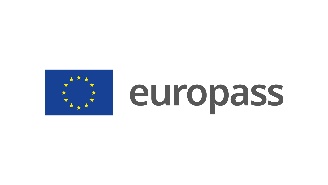 Supplement to vocational qualification certificate(*)Latvia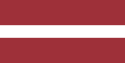 1. Title of the vocational qualification certificate(1)☐Atestāts par arodizglītību☐Profesionālās kvalifikācijas apliecībaProfesionālā kvalifikācija: Florists(1) in the original language2. Translation of the title of the vocational qualification certificate(2)☐A certificate of vocational basic education☐A vocational qualification certificateVocational qualification: Florist(2)If applicable. This translation has no legal status.3. Competence profileA florist produces floral products using basic floristry techniques, ensures the quality of plants, flowers and floristry products in the work/sales area, serves customers and takes part in the decoration of the premises.Has acquired the competences required to perform the following professional duties and tasks:3.1. Preparing plants, flowers and floristry materials for work:   unpack flowers, plants and other goods;   assess the quality of flowers, plants and floristry materials;   treat flowers and plants to ensure their preservation;   organise a work area for preparing flowers, plants and floristry materials;   choose the right tools and instruments for the job;  plan the work process according to the assignment to be done. Creation of floristry products:   choose the technical execution for the floristry product according to the sample;   choose flowers, plants and ornamental materials suitable for the sample;   use plants and other floristry materials, taking into account their stability and functional requirements;   use professional tools and instruments of a florist;   create floristry products using appropriate techniques;  create floristry products for post-processing and storage. 3.3. Quality assurance of flowers, plants and floristry materials:    display flowers, plants and floristry materials in work/sales areas;  ensure the quality of plants, flowers and floristry products in work/sales areas;   care for houseplants according to the physiology of the plant;  care for technical and decorative containers used in floristry;  maintain the professional tools and instruments of a florist;  store professional floristry materials as required.3.4. Preparation of a floral arrangement or elements thereof for the decoration of a room:   assess the specifics of a floral arrangement design;   produce floral arrangement elements according to the design;   prepare floral arrangement elements and materials for transport;  take part in the installation of the floral arrangement;   ensure the sustainability of the floral arrangement;   dismantle the floral arrangement, following the instructions of a specialist. 3.5. Sale of floristry products, flowers, plants and floristry materials:    assess the client's wishes and needs for floristry products, flowers, plants, goods;    agree on the look, price and delivery of the floristry product;  explain the use of professional floristry materials;  explain to the customer the specifics of caring for plants and floristry;  sell flowers, houseplants and floristry products;  pack the goods in the appropriate way for their type.3.6. Observance of the basic principles of professional practice:    communicate in the national language;  communicate in one foreign language;  apply mathematical and natural science skills to perform professional tasks;   use information and communication technologies to perform professional tasks;   comply with labour safety, fire safety and electrical safety requirements;  comply with environmental protection requirements;  respect employment relationship;  adhere to the principles of general and professional ethics;  perform one's duties in accordance with business principles;  constantly improve professional knowledge and skills.Additional competences:<<To be completed by the education institution>>;...;...;...4. Employment opportunities in line with the vocational qualification(3)4. Employment opportunities in line with the vocational qualification(3)Work in a flower shop, salon, etc.Work in a flower shop, salon, etc.(3) If possible(3) If possible5. Description of the document certifying vocational qualification5. Description of the document certifying vocational qualificationName and status of the body issuing the vocational qualification certificateNational authority providing recognition of the vocational qualification certificate<<Full name, address, telephone number, website address; e-mail address of the issuing body. Legal status of the issuing body.>>Ministry of Education and Science of the Republic of Latvia, website: www.izm.gov.lvLevel of the vocational qualification certificate(national or international)Assessment scale/Assessment attesting fulfilment of the requirementsState-recognised document, corresponding to the third level of the Latvian Qualifications Framework (LQF 3) and the third level of the European Qualifications Framework (EQF 3).A mark of at least "average - 5" in the vocational qualification examination (using a 10-point scale).Access to the next level of educationInternational treaties or agreementsA certificate of vocational basic education or secondary education enables further education at LQF level 4/ EQF level 4.<<If applicable. To be completed by the education institution in case international treaties or agreements provide for the issue of additional certificates. If not applicable, delete comment>>Legal basisLegal basisVocational Education Law (Section 6)Vocational Education Law (Section 6)6. Means of obtaining the vocational qualification certificate6. Means of obtaining the vocational qualification certificate6. Means of obtaining the vocational qualification certificate6. Means of obtaining the vocational qualification certificate☐ Formal education:☐ Full-time☐ Full-time (work-based training)☐ Part-time☐ Formal education:☐ Full-time☐ Full-time (work-based training)☐ Part-time☐Education acquired outside the formal education system☐Education acquired outside the formal education systemTotal duration of training** (hours/years) _______________Total duration of training** (hours/years) _______________Total duration of training** (hours/years) _______________Total duration of training** (hours/years) _______________A: Description of the vocational training receivedB: Percentage of total (100%) programmeB: Percentage of total (100%) programmeC: Duration (hours/weeks)Part of the education programme completed in the education institution<<Indicate the amount (%) of the education programme completed on the premises of the education institution>><<Indicate the amount (%) of the education programme completed on the premises of the education institution>><<Indicate the amount (in hours or training weeks) of the education programme completed on the premises of the education institution>>Part of the education programme completed in workplace internship, including work-based training<<Indicate the amount (%) of the education programme completed outside the premises of the education institution,i.e. practical training in enterprises, workplace internships, work-based training>><<Indicate the amount (%) of the education programme completed outside the premises of the education institution,i.e. practical training in enterprises, workplace internships, work-based training>><<Indicate the amount (in hours or training weeks) of the education programme completed outside the premises of the education institution,i.e. practical training in enterprises, workplace internships, work-based training>>** Applicable to formal education.Further information available at:www.izm.gov.lvhttps://registri.visc.gov.lv/profizglitiba/nks_stand_saraksts_mk_not_626.shtmlNational Information Centre:National Europass Centre in Latvia, http://www.europass.lv/** Applicable to formal education.Further information available at:www.izm.gov.lvhttps://registri.visc.gov.lv/profizglitiba/nks_stand_saraksts_mk_not_626.shtmlNational Information Centre:National Europass Centre in Latvia, http://www.europass.lv/** Applicable to formal education.Further information available at:www.izm.gov.lvhttps://registri.visc.gov.lv/profizglitiba/nks_stand_saraksts_mk_not_626.shtmlNational Information Centre:National Europass Centre in Latvia, http://www.europass.lv/** Applicable to formal education.Further information available at:www.izm.gov.lvhttps://registri.visc.gov.lv/profizglitiba/nks_stand_saraksts_mk_not_626.shtmlNational Information Centre:National Europass Centre in Latvia, http://www.europass.lv/